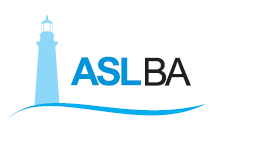 Si comunica che nelle giornate del 8 e 9 novembre 2019 il Centro Diagnostico Biologico s.r.l. di Acquaviva resterà chiuso al pubblico per aggiornamento del personale.L'amministratore unico delCENTRO DIAGNOSTICO BIOLOGICO SRLGATTI dr. Bartolomeo